Yogyakarta, 17 Februari 2012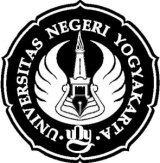 UniversitasNegeri YogyakartaFORMAT OBSERVASIKONDISI SEKOLAHFORMAT OBSERVASIKONDISI SEKOLAHFORMAT OBSERVASIKONDISI SEKOLAHNAMA SEKOLAH      : SMP N 2 SEWONNAMA SEKOLAH      : SMP N 2 SEWONNAMA MHS.        :FAIZUN HESTI PNAMA MHS.        :FAIZUN HESTI PNAMA MHS.        :FAIZUN HESTI PALAMAT SEKOLAH  : Jl.Parangteritis Km.6                                            Panggungharjo , BantulALAMAT SEKOLAH  : Jl.Parangteritis Km.6                                            Panggungharjo , BantulNOMOR MHS.      :10208244039FAK/JUR/PRODI :FBS/PEND.SENI MUSIKNOMOR MHS.      :10208244039FAK/JUR/PRODI :FBS/PEND.SENI MUSIKNOMOR MHS.      :10208244039FAK/JUR/PRODI :FBS/PEND.SENI MUSIKNoAspek yang diamatiDeskripsi Hasil PengamatanKeterangan1Kondisi fisik sekolahKondisi bangunan sudah baik, tetapi penataan ruangan kurang bagus karena ruangan yang mencar-mencar dan yang pada halaman belakang kurang tertata dengan baik.Baik 2Potensi siswaSiswa berprestasi pada tingkat propinsi dan nasional terutama berpotensi dalam bidang olahraga , seni budaya .Baik3Potensi guruGuru 95 % sudah SI. Masuk dalam nominasi guru berprestasi .Baik4Potensi karyawanStaf TU lulusan SI (1 orang), D3 (2 orang), SMA (15 orang), SMP 9(2 orang), SD (2 orang)Baik5Fasilitas KBM, mediaTerdapat LCD, white board, dan laptop untuk guru.Baik6PerpustakaanArea perpustakaan cukup luas, buku-buku mendukung siswa, tetapi penataan buku bagian belakang masih kurang tertata karena terlalu banyak buku yang tersedia .Baik7LaboratoriumLaboratorium lengkap : IPA , Bahasa , Komputer .Baik8Bimbingan konselingTerdapat 4 guru BK, masing-masing menengani 160-190 siswa.Baik9Bimbingan belajarBimbingan belajar ada, terdapat guru pendamping untuk konsultasi. Bimbingan belajar juga menangani konsultasi pemilihan jurusan.Baik10Ekstrakurikuler (pramuka, PMI, basket, drumband, dsb)Pramuka (wajib), basket,English club, jurnalistik, karate,komputer, mading, paduan suara, band/patrok, PMR, renang,sepak bola, taekwondo,karate, volly,nasyid,batik,taritradisional .Baik11Organisasi dan fasilitas OSISOrganisasi OSIS ini untuk masing-masing jabatan berada pada Pembina tersendiri, serta sudah memiliki ruangan tersendiri.Baik12Organisasi dan fasilitas UKSRuangan cukup, obat-obatan lengkap, terdapat 3 kamar tidur.Baik13Administrasi (karyawan, sekolah, dinding)Pendekatan sudah ada spesifikasiBaik16Koperasi siswaKoperasi sudah berjalan, sudah lengkap, tetapi perabotan kurang.Baik17Tempat ibadahCukup luas, nyaman dan bersihBaik18Kesehatan lingkunganLingkungan bersih dan asri, sampah sudah terjaga dengan baik.Baik19Ruang satpamBerada di dekat gerbang pintu masuk. Telah digunakan dengan baik untuk pengamanan sekolah.BaikKoordinator PPL Sekolah/InstansiSarjuni S.PdNIP: 195906261980031005Mahasiswa, Faizun Hesti PNIM: 10208244039